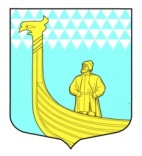 СОВЕТ ДЕПУТАТОВ МУНИЦИПАЛЬНОГО ОБРАЗОВАНИЯ ВЫНДИНООСТРОВСКОЕ  СЕЛЬСКОЕ ПОСЕЛЕНИЕВОЛХОВСКОГО  МУНИЦИПАЛЬНОГО РАЙОНАЛЕНИНГРАДСКОЙ  ОБЛАСТИвторого созыва                                                             ПРОЕКТ  РЕШЕНИЕот «____» января 2014 года  	                                                         №   Об утверждении Положения «О порядке организации и проведения публичных слушаний на территории муниципального образования Вындиноостровское сельское поселение Волховского района Ленинградской области»В соответствии с Федеральным законом № 131-ФЗ от 06.10.2003 «Об общих принципах организации местного самоуправления в РФ», Градостроительным кодексом Российской Федерации, Земельным кодексом Российской Федерации, Уставом муниципального образования Вындиноостровское сельское поселение Волховского района Ленинградской области,  совет депутатов муниципального образования Вындиноостровское сельское поселение Волховского района Ленинградской области РЕШИЛ:1. Утвердить Положение «О порядке организации и проведения публичных слушаний на территории муниципального образования Вындиноостровское сельское поселение Волховского района Ленинградской области» (приложение).2. С момента вступления настоящего решения в силу признать утратившими силу  _________________3. Данное решение опубликовать в средствах массовой информации – в газете «Волховские Огни».4. Разместить настоящее решение и приложение к нему на официальном сайте муниципального образования Вындиноостровское сельское поселение Волховского района Ленинградской области http://www.vindinostrov.ru/.5. Настоящее решение вступает в силу с момента его официального опубликования.6. Контроль исполнения настоящего решения  возложить на главу муниципального образования.Глава муниципального образования                                 А.СенюшкинПриложениек решению совета депутатовмуниципального образованияВындиноостровское сельское поселениеВолховского района Ленинградской областиот «   »  января    2014 года № ____                                                            Положение«О порядке организации и проведения публичных слушаний на территории муниципального образования Вындиноостровское сельское поселение Волховского района Ленинградской области»1. Общие положения1.1. Настоящее Положение устанавливает в соответствии с Конституцией Российской Федерации, Федеральным законом от 06.10.2003 №131-ФЗ «Об общих принципах организации местного самоуправления в Российской Федерации», Градостроительным кодексом Российской Федерации, Земельным кодексом Российской Федерации, Уставом муниципального образования Вындиноостровское сельское поселение Волховского района Ленинградской области - порядок организации и проведения публичных слушаний в муниципальном образовании Вындиноостровское сельское поселение Волховского района Ленинградской области.1.2. Под публичными слушаниями в настоящем Положении понимается обсуждение проектов муниципальных правовых актов по вопросам местного значения (далее по тексту – правовых актов) с участием жителей муниципального образования Вындиноостровское сельское поселение Волховского района Ленинградской области (далее по тексту – жителей муниципального образования), совета депутатов муниципального образования Вындиноостровское сельское поселение Волховского района Ленинградской области (далее по тексту – Совета депутатов), главы муниципального образования Вындиноостровское сельское поселение Волховского района Ленинградской области (далее по тексту – главы муниципального образования), администрации муниципального образования Вындиноостровское сельское поселение Волховского района Ленинградской области (далее по тексту – администрации) и иных заинтересованных лиц.Участие в слушаниях является свободным и добровольным.1.3. Публичные слушания проводятся по инициативе населения, Совета депутатов, главы муниципального образования, а также физических или юридических лиц, заинтересованных в предоставлении разрешения на условно разрешенный вид использования, разрешения на отклонение от предельных параметров разрешенного строительства, реконструкции объектов капитального строительства, изменения одного вида разрешенного использования земельных участков и объектов капитального строительства на другой вид такого использования при отсутствии утвержденных правил землепользования и застройки, в иных случаях, предусмотренных Градостроительным Кодексом Российской Федерации. 1.4. В публичных слушаниях вправе участвовать представители общественности: жители муниципального образования, обладающие избирательным правом, представители политических партий и иных общественных объединений, а так же организаций, осуществляющих свою деятельность на территории поселения, по вопросам, затрагивающим их интересы.1.5. Публичные слушания проводятся в целях:1) обеспечения реализации прав граждан Российской Федерации на непосредственное участие в осуществлении местного самоуправления;2) выяснения отношения населения к проектам муниципальных правовых актов муниципального образования, выносимым на публичные слушания;3) подготовки предложений и рекомендаций по проектам муниципальных правовых актов муниципального образования.1.6.На публичные слушания  должны выноситься:1) проект устава муниципального образования, а также проект правового акта о внесении изменений и дополнений в устав муниципального образования, кроме случаев, когда изменения в устав вносятся исключительно в целях приведения закрепляемых в уставе вопросов местного значения и полномочий по их решению в соответствие с Конституцией Российской Федерации, федеральными законами;2) проект местного бюджета и отчет о его исполнении;3) проект генерального плана муниципального образования, а также проект правового акта о внесении изменений и дополнений в проект генерального плана муниципального образования;4) проекты планов и программ развития муниципального образования;5) проекты правил землепользования и застройки;6) проекты планировки территорий и проекты межевания территорий;7) проекты благоустройства территорий;8) вопросы о предоставлении разрешений на условно разрешенные виды использования земельных участков и объектов капитального строительства,9) вопросы о предоставлении разрешений на отклонения от предельных параметров разрешенного строительства, реконструкции объектов капитального строительства;10) вопросы изменения одного вида разрешенного использования земельных участков и объектов капитального строительства на другой вид такого использования при отсутствии утвержденных правил землепользования и застройки;11) вопросы о преобразовании муниципального образования.1.7. На публичные слушания могут выноситься иные проекты муниципальных правовых актов по вопросам местного значения, требующие учета интересов населения муниципального образования.1.8. Расходы, связанные с организацией и проведением публичных слушаний, осуществляются за счет местного бюджета, за исключением случаев, предусмотренных частью 1.9. настоящего Положения.1.9. Расходы, связанные с организацией и проведением публичных слушаний по вопросу предоставления разрешения на условно разрешенный вид использования, по вопросу о предоставлении разрешений на отклонение от предельных параметров разрешенного строительства, реконструкции объектов капитального строительства, вопросы изменения одного вида разрешенного использования земельных участков и объектов капитального строительства на другой вид такого использования при отсутствии утвержденных правил землепользования и застройки несет физическое или юридическое лицо, заинтересованное в предоставлении такого разрешения.1.10. На публичные слушания не могут быть вынесены вопросы:1) относящиеся в соответствии с действующим законодательством к ведению Российской Федерации, Ленинградской области, к совместному ведению Российской Федерации и Ленинградской области; 2) противоречащие Конституции Российской Федерации, общепризнанным нормам и принципам международного права, действующему федеральному законодательству, действующему областному законодательству, действующим нормативным правовым актам муниципального образования;3) противоречащие общепризнанным нормам морали и нравственности.1.11. Публичные слушания не могут начинаться ранее 7 часов и заканчиваться позднее 23 часов дня проведения публичных слушаний по местному времени.2. Порядок назначения публичных слушаний2.1. Решение о назначении публичных слушаний по проектам муниципальных правовых актов, указанным в пунктах 1 и 11 части 1.6. и части 1.7. настоящего Положения, принимается советом депутатов.Решение о назначении публичных слушаний по проектам муниципальных правовых актов, указанным в пунктах 2-10 части 1.6. настоящего Положения, принимается главой муниципального образования.2.2. Публичные слушания, организуемые по инициативе населения и/или представительного органа, назначаются решением совета депутатов в соответствии с Регламентом работы совета депутатов и настоящим Положением. Публичные слушания, организуемые по инициативе главы муниципального образования, назначаются главой муниципального образования в соответствии с настоящим Положением. 2.3. Инициативная группа жителей муниципального образования численностью не менее 3 человек, а также физические и юридические лица, указанные в п. 1.3. настоящего Положения, имеющие право инициирования проведения публичных слушаний, направляют ходатайство о проведении публичных слушаний в совет депутатов или главе муниципального образования в соответствии с их компетенцией. В ходатайстве, исходящем от инициативной группы указывается:1) проект муниципального правового акта муниципального образования, выносимого на публичные слушания;2) обоснование необходимости проведения публичных слушаний;3) предлагаемая форма проведения публичных слушаний;4) предлагаемые сроки проведения публичных слушаний.Ходатайство от заинтересованных лиц должно соответствовать требованиям Градостроительного Кодекса2.4. К ходатайству о назначении публичных слушаний, подписанному уполномоченным представителем инициативной группы, прилагается список инициативной группы по проведению публичных слушаний.2.5. Ходатайство о назначении публичных слушаний рассматривается советом депутатов или главой муниципального образования в соответствии с компетенцией в месячный срок со дня его поступления. О результатах рассмотрения ходатайства глава муниципального образования информирует инициативную группу или заинтересованное лицо.Мотивированное решение об отклонении ходатайства о назначении публичных слушаний может быть вынесено в случае, если:1) проект муниципального правового акта, выносимый на публичные слушания, разработан и представлен в совет депутатов с нарушением порядка внесения проектов муниципальных правовых актов на рассмотрение совета депутатов;2) не соблюден порядок выдвижения инициативы, предусмотренный пунктами 2.3-2.4 настоящего Положения.2.6. Назначение публичных слушаний по иным проектам правовых актов осуществляется советом депутатов или главой муниципального образования в соответствии с их компетенцией.2.7. Решение о назначении публичных слушаний принимается в виде нормативного правового акта. В решении о назначении публичных слушаний указывается:1) тема проведения публичных слушаний, в т. ч. проект правового акта, выносимого на обсуждение;2) место, дата и сроки проведения публичных слушаний;3) форма проведения публичных слушаний.4) состав комиссии по организации и проведению публичных слушаний (далее - комиссия);5) инициатор проведения публичных слушаний;6) иные вопросы, необходимые для организации и проведения публичных слушаний.В состав комиссии могут входить представители органов местного самоуправления, представители общественности, а также иных заинтересованных лиц. Комиссия состоит из назначаемых органом местного самоуправления, принявшим решение о проведении публичных слушаний, председателя комиссии, секретаря комиссии и членов комиссии.2.8. Решение о проведении публичных слушаний и проект муниципального правового акта, выносимого на публичные слушания, подлежат официальному опубликованию в средствах массовой информации не позднее, чем за 15 календарных дней до дня проведения публичных слушаний, с учётом сроков проведения публичных слушаний, устанавливаемых настоящим Положением.2.9. Организационно-техническое обеспечение деятельности комиссии осуществляет администрация.3. Сроки проведения публичных слушаний3.1. При определении сроков проведения публичных слушаний применяются следующие правила назначения даты проведения публичных слушаний:1) по проекту устава муниципального образования, а также проекту правового акта о внесении изменений и дополнений в устав муниципального образования – со дня его официального опубликования не менее 30 календарных дней;2) по проекту бюджета муниципального образования, отчету о его исполнении – со дня его официального опубликования не менее 15 календарных дней;3) по проекту генерального плана муниципального образования, а также по проекту правового акта о внесении изменений и дополнений в проект генерального плана муниципального образования – с момента оповещения населения муниципального образования о времени и месте их проведения до дня опубликования заключения о результатах публичных слушаний не менее одного месяца и не более трех месяцев;4) по проектам планов и программ развития муниципального образования - с момента оповещения населения муниципального образования о времени и месте их проведения до дня опубликования заключения о результатах публичных слушаний не менее одного месяца и не более трех месяцев;5) по проекту правил землепользования и застройки – со дня опубликования проекта не менее двух и не более четырех месяцев.5.1) В случае подготовки правил землепользования и застройки применительно к части территории муниципального образования публичные слушания по проекту правил землепользования и застройки проводятся с участием правообладателей земельных участков и (или) объектов капитального строительства, находящихся в границах указанной части территории поселения. В случае подготовки изменений в правила землепользования и застройки в части внесения изменений в градостроительный регламент, установленный для конкретной территориальной зоны, публичные слушания по внесению изменений в правила землепользования и застройки проводятся в границах территориальной зоны, для которой установлен такой градостроительный регламент. В этих случаях срок проведения публичных слушаний не более, чем один месяц. 6) по проекту планировки территории и проекту межевания территории – со дня оповещения населения муниципального образования о времени и месте их проведения до дня опубликования заключения о результатах публичных слушаний не менее одного месяца и не более трех месяцев.7) по вопросу предоставления разрешения на условно разрешенный вид использования земельного участка или объекта капитального строительства – с момента оповещения населения муниципального образования о времени и месте их проведения до дня опубликования заключения о результатах публичных слушаний не более одного месяца.8) по вопросу предоставления разрешения на отклонение от предельных параметров разрешенного строительства, реконструкции объектов капитального строительства – с момента оповещения населения муниципального образования о времени и месте их проведения до дня опубликования заключения о результатах публичных слушаний не более одного месяца.9) вопросы изменения одного вида разрешенного использования земельных участков и объектов капитального строительства на другой вид такого использования при отсутствии утвержденных правил землепользования и застройки – с момента оповещения населения муниципального образования о времени и месте их проведения до дня опубликования заключения о результатах публичных слушаний не более одного месяца.10) по проекту благоустройства территорий - со дня его официального опубликования не менее 15 календарных дней;11) по вопросам о преобразовании муниципального образования - со дня официального опубликования проекта решения совета депутатов не менее 30 календарных дней.12. по иным проектам муниципальных правовых актов по вопросам местного значения, требующим учета интересов населения муниципального образования - со дня их официального опубликования не менее 15 календарных дней.3.2. Конкретная дата публичных слушаний устанавливается в правовом акте об их проведении и подлежит опубликованию в порядке, установленном для официального опубликования муниципальных правовых актов, в сроки, установленные действующим законодательством.4. Процедура проведения публичных слушаний4.1.Председатель ведет публичные слушания и следит за порядком обсуждения вопросов повестки дня публичных слушаний.4.2. Жители муниципального образования, желающие принять участие в публичных слушаниях и выступить в них, должны не менее чем за три дня до даты проведения публичных слушаний направить в комиссию письменное извещение о своем намерении, в том числе - посредством телефонограммы, факсимильной либо электронной связи. Поступившие извещение и иная документация используются комиссией для анализа, обобщения, систематизации и подготовки комиссией списков выступающих на публичных слушаниях, а также для включения в протокол публичных слушаний.4.3. Публичные слушания начинаются вступительным словом председателя, который информирует о существе обсуждаемого вопроса, его значимости, порядке проведения слушаний, участниках слушаний. Затем слово предоставляется уполномоченному представителю комиссии для доклада по обсуждаемому вопросу.4.4. Затем в первоочередном порядке слово для выступления предоставляется приглашенным на публичные слушания лицам, заблаговременно уведомившим комиссию о желании выступить по обсуждаемому вопросу, а также лицам, направившим в комиссию соответствующее письменное извещение.4.5. По решению председателя слово для выступления может быть предоставлено иным участникам публичных слушаний.4.6. Продолжительность публичных слушаний определяется характером обсуждаемых вопросов. Председатель на публичных слушаниях вправе принять решение о перерыве в публичных слушаниях и их продолжении в другое время. 4.7. Выступающие и присутствующие на публичных слушаниях не вправе употреблять в своей речи грубые и оскорбительные выражения, допускать необоснованные обвинения в чей-либо адрес, использовать заведомо ложную и непроверенную информацию, призывать к незаконным действиям, мешать установленному ходу проведения публичных слушаний. При выявлении данных случаев инициаторы нарушений удаляются с места проведения публичных слушаний.4.8. Во время проведения публичных слушаний секретарем комиссии ведется протокол.4.9. Протокол публичных слушаний, подписанный председателем комиссии, принятые участниками публичных слушаний рекомендации и иные документы для подготовки заключения о результатах публичных слушаний направляются:- главе муниципального образования по вопросам, перечисленным в подпунктах 1 и 11 п.1.6. и п.1.7. настоящего Положения;- главе администрации по вопросам, перечисленным в подпунктах 2-10 п.1.6. настоящего Положения;Срок подготовки заключения составляет не более 3-х дней. Заключение о результатах публичных слушаний подписывает глава муниципального образования или глава администрации в соответствии с компетенцией.4.10. В течение десяти дней со дня проведения публичных слушаний администрация публикует (обнародует) в средствах массовой информации заключение о результатах публичных слушаний с указанием позиций и мнений, высказанных их участниками. 4.11. На публичные слушания не допускаются лица в состоянии алкогольного или наркотического опьянения.5. Общие положения о проведении публичных слушаний по вопросам градостроительной деятельности5.1. Публичные слушания по вопросам градостроительной деятельности проводятся в соответствии Градостроительным кодексом Российской Федерации и настоящим Положением.К участникам публичных слушаний по вопросам градостроительной деятельности относятся Совет депутатов, глава муниципального образования, администрация, правообладатели земельных участков и объектов капитального строительства, жители муниципального образования.5.2. В соответствии с законодательством о градостроительной деятельности публичные слушания в обязательном порядке проводятся по проекту генерального плана муниципального образования, проекту правил землепользования и застройки, проектам правовых актов о внесении в них изменений и дополнений, по проектам планировки территорий и проектам межевания территорий, а также по вопросам предоставления разрешений на условно разрешенный вид использования земельных участков или объектов капитального строительства, вопросам отклонения от предельных параметров разрешенного строительства, реконструкции объектов капитального строительства.5.3. Публичные слушания по вопросам градостроительной деятельности проводятся комиссией по организации и проведению публичных слушаний, созданной решением о назначении публичных слушаний, или комиссией по подготовке проекта правил землепользования и застройки в случаях, предусмотренных законодательством о градостроительной деятельности, в состав которой включается представитель постоянной комиссии Совета депутатов по строительству, землеустройству, жилищно-коммунальному и дорожному хозяйству.5.4. Участники публичных слушаний по вопросам градостроительной деятельности вправе представить в комиссию свои предложения и замечания для включения их в протокол публичных слушаний.6. Основания прекращения проведения публичных слушаний6.1. Создание реальной угрозы для жизни и здоровья граждан, а также для имущества физических и юридических лиц.6.2. Совершение участниками публичных слушаний противоправных действий и умышленное нарушение требований настоящего Положения.7. Заключительные положения7.1. В случае назначения публичных слушаний Советом депутатов  материалы публичных слушаний хранятся в представительном органе в течение срока его полномочий, а по истечении этого срока передаются на архивное хранение.7.2. В случае назначения публичных слушаний главой муниципального образования материалы публичных слушаний хранятся в администрации муниципального образования в течение срока полномочий главы муниципального образования, а по истечении  срока полномочий передаются на архивное хранение.7.3. В случае отсутствия на публичных слушаниях населения муниципального образования, при условии соблюдения порядка организации проведения публичных слушаний, публичные слушания считаются состоявшимися.